KAJIAN MIMETIK TERHADAP UNSUR PENOKOHAN DALAM NOVEL NEGERI 5 MENARA KARYA AHMAD FUADI SEBAGAI ALTERNATIF BAHAN AJAR APRESIASI SASTRAARTIKEL TESISDiajukan untuk Memenuhi Salah Satu Syarat Sidang Tesis Magister Pendidikan Bahasa dan Sastra IndonesiaolehDEDEN RIANESA PERLAMBANGNIM 158090043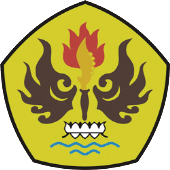 PRODI MAGISTERPENDIDIKANBAHASADANSASTRAINDONESIAPROGRAM PASCASARJANAUNIVERSITAS PASUNDAN BANDUNG2018ABSTRAKRianesa Perlambang, Deden. 2018. “Kajian Mimetik terhadap Unsur Penokohan Novel Negeri 5 Menara Karya Ahmad Fuadi sebagai Alternatif Bahan Ajar Apresiasi Sastra”. Tesis, Program Studi Pendidikan Bahasa Indonesia, Program Pascasarjana Universitas Pasundan Bandung. Pembimbing: (I) Dr. Titin Nurhayatin, M.Pd., (II)Dr. H. Kunkun Harnadi, M. Pd. Penelitian ini bertujuan untuk mengkaji unsur penokohan pada novel Negeri 5 Menara karya Ahmad Fuadi berdasarkan kajian mimetik. Hal ini dilakukan sebagai alternatif bahan ajar Bahasa dan Sastra Indonesia di kelas VIII. 	Penelitian ini menggunakan jenis penelitian kualitatif. Instrumennya peneliti itu sendiri dengan menggunakan teknik pengumpulan data berupa studi dokumentasi dan wawancara. Data yang diperoleh dalam penelitian ini berupa data hasil analisis teknik penggambaran penokohan dalam novel Negeri 5 Menara berdasarkan kajian mimetik. Data tersebut meliputi teknik cakapan, teknik tingkah laku, teknik pikiran dan perasaan, teknik reaksi tokoh lain, teknik reaksi tokoh, dan teknik pelukisan fisik berdasarkan kajian mimetik. Data selanjutnya diperoleh melalui wawancara dengan tiga orang narasumber yang berprofesi sebagai guru Bahasa Indonesia mengenai kelayakan modul bahan ajar yang penulis buat.Sumber data utama diperoleh dari novel Negeri 5 Menara karya Ahmad Fuadi. Wawancara dilakukan kepada guru bahasa Indonesia di SMPN 5 Bandung. Data selanjutnya diperoleh melalui kajian Kurikulum 2013 dilihat dari Kompetensi Inti, Kompetensi Dasar, Indikator, serta syarat pemilihan bahan ajar yang baik dilihat dari tuntutan kurikulum, aspek bahasa dan aspek psikologis siswa SMP kelas VIII. Prosedur pengumpulan data dilakukan dengan membaca dengan saksama dan teliti untuk memahami novel Negeri 5 Menara dan menemukan data yang telah ditetapkan dan diperlukan, mendeskripsikan kajian mimetik terhadap isi novel Negeri 5 Menara karya A. Fuadi, menganalisis kajian mimetik dan menganalisis penokohan dalam novel, membuat simpulan sesuai dengan masalah dan tujuan penelitian, dan menyusun hasil kajian novel Negeri 5 Menara karya A. Fuadi. Hasil kajian terhadap unsur penokohan pada novel Negeri 5 Menara dilihat dari tuntutan kurikulum, aspek bahasa dan aspek psikologis, serta wawancara dengan narasumber diperoleh jawaban bahwa novel Negeri 5 Menara dikategorikan baik dan layak dijadikan alternatif bahan ajar sastra siswa SMP kelas VIII. Kata kunci: Kajian mimetik, unsur penokohan, bahan ajar. ABSTRACTRianesa Perlambang, Deden. 2018. "Mimetic Studies on Characterization's Elements of  Novel Negeri 5 Menara by Ahmad Fuadi as An Alternative Teaching  Materials of Literary Appreciation". Thesis, Study Program of Indonesian Education, Postgraduate Program of Pasundan University of Bandung. Counselor: (I) Dr. Titin Nurhayatin, M.Pd., (II) Dr. H. Kunkun Harnadi, M.Pd. This study aims to examine the element of characterization in the novel Negeri 5 Menara by Ahmad Fuadi based on mimetic studies. This is done as an alternative material of Language, and Indonesian Literature in class VIII.This research uses qualitative research type. The instrument itself using data and study techniques. The data generated in this research is data from the analysis of depiction technique of characterization in novel Negeri 5 Menara based on mimetic study. These data include conversational techniques, behavioral techniques, mind and feel techniques, character reactions techniques, physical painting techniques based on mimetic studies. The next data is generated through interviews with three resource persons who work as an Indonesian language teacher on the feasibility of the teaching materials module that the author made.The main source of data was obtained from the novel Negeri 5 Menara by Ahmad Fuadi. Interviews were conducted for Indonesian language teachers at SMPN 5 Bandung. The next data was obtained through the study of Curriculum 2013 seen from the Core Competence, Basic Competence, Indicator, as well as the selection of good teaching materials seen from the demands of curriculum, language aspects and psychological aspects of students of SMP class VIII.The data collection procedure is done by reading thoroughly to understand the novel of Negeri 5 Menara and to find the data that have been determined and needed, to describe mimetic study on the contents of novel Negeri 5 Menara by A. Fuadi, analyzed mimetic study and characterization in novel, made conclusion in accordance with the problems and objectives of the study, and compiled the results of a study of the novel Negeri 5 Menara by A. Fuadi.The results of the study on the element of characterization in the novel Negeri 5 Menara is seen from the demands of the curriculum, the language aspects and psychological aspects, as well as interviews with the speakers obtained the answer that the novel Negeri 5 Menara is categorized as good and deserves to be used as the alternative of literary material for junior high school students of class VIII.Keywords: mimetic studies, element of characterization, teaching materials. 